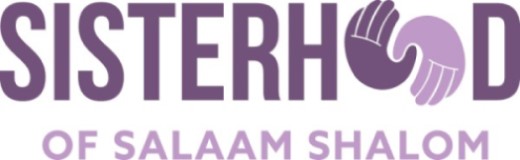 Taking MinutesPurposes:To clearly outline decisions, action items, the person responsible for completing the task, expected time frame, and next steps.To provide a brief record of key discussion.Minutes should be sent to all people involved in the project, whether or not they attended the meeting or conference call.  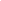 